§7-448.  Insubstantial allocations not requiredIf a trustee determines that an allocation between principal and income required by section 7‑449, 7‑450, 7‑451, 7‑452 or 7‑455 is insubstantial, the trustee may allocate the entire amount to principal unless one of the circumstances described in section 7‑404, subsection 3 applies to the allocation.  This power may be exercised by a cotrustee in the circumstances described in section 7‑404, subsection 4 and may be released for the reasons and in the manner described in section 7‑404, subsection 5.  An allocation is presumed to be insubstantial if:  [PL 2017, c. 402, Pt. A, §2 (NEW); PL 2019, c. 417, Pt. B, §14 (AFF).]1.  Increase or decrease of less than 10%.  The amount of the allocation would increase or decrease net income in an accounting period, as determined before the allocation, by less than 10%; or[PL 2017, c. 402, Pt. A, §2 (NEW); PL 2019, c. 417, Pt. B, §14 (AFF).]2.  Value of asset less than 10%.  The value of the asset producing the receipt for which the allocation would be made is less than 10% of the total value of the trust's assets at the beginning of the accounting period.[PL 2017, c. 402, Pt. A, §2 (NEW); PL 2019, c. 417, Pt. B, §14 (AFF).]SECTION HISTORYPL 2017, c. 402, Pt. A, §2 (NEW). PL 2017, c. 402, Pt. F, §1 (AFF). PL 2019, c. 417, Pt. B, §14 (AFF). The State of Maine claims a copyright in its codified statutes. If you intend to republish this material, we require that you include the following disclaimer in your publication:All copyrights and other rights to statutory text are reserved by the State of Maine. The text included in this publication reflects changes made through the First Regular and First Special Session of the 131st Maine Legislature and is current through November 1. 2023
                    . The text is subject to change without notice. It is a version that has not been officially certified by the Secretary of State. Refer to the Maine Revised Statutes Annotated and supplements for certified text.
                The Office of the Revisor of Statutes also requests that you send us one copy of any statutory publication you may produce. Our goal is not to restrict publishing activity, but to keep track of who is publishing what, to identify any needless duplication and to preserve the State's copyright rights.PLEASE NOTE: The Revisor's Office cannot perform research for or provide legal advice or interpretation of Maine law to the public. If you need legal assistance, please contact a qualified attorney.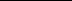 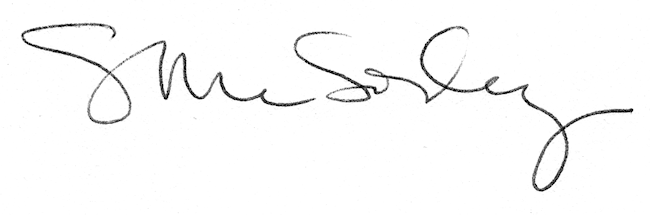 